Test 51.  Free dressage test for 5-year old horses, version 2017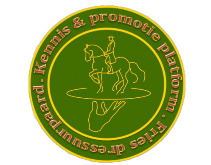 Test 51.  Free dressage test for 5-year old horses, version 2017Test 51.  Free dressage test for 5-year old horses, version 2017Test 51.  Free dressage test for 5-year old horses, version 2017Test 51.  Free dressage test for 5-year old horses, version 2017Test 51.  Free dressage test for 5-year old horses, version 2017Test 51.  Free dressage test for 5-year old horses, version 2017Test 51.  Free dressage test for 5-year old horses, version 2017Test 51.  Free dressage test for 5-year old horses, version 2017Test 51.  Free dressage test for 5-year old horses, version 2017Test 51.  Free dressage test for 5-year old horses, version 2017Test 51.  Free dressage test for 5-year old horses, version 2017Test 51.  Free dressage test for 5-year old horses, version 2017Date:Date:Date:Date:Hnr:Hnr:Ring:Ring: Cat: Cat:Competition No:Competition No: Rider: Rider:CCountry of origin:Country of origin: Horse: Horse:CCombination number:Combination number: Sex: Sex:Chip number:Chip number: Judge: Judge:NB. The test should be ridden from memory, without help of a caller       Ridden time starts and ends with halt, immobility and salute at the beginning and end of the testNB. The test should be ridden from memory, without help of a caller       Ridden time starts and ends with halt, immobility and salute at the beginning and end of the testNB. The test should be ridden from memory, without help of a caller       Ridden time starts and ends with halt, immobility and salute at the beginning and end of the testNB. The test should be ridden from memory, without help of a caller       Ridden time starts and ends with halt, immobility and salute at the beginning and end of the testNB. The test should be ridden from memory, without help of a caller       Ridden time starts and ends with halt, immobility and salute at the beginning and end of the testNB. The test should be ridden from memory, without help of a caller       Ridden time starts and ends with halt, immobility and salute at the beginning and end of the testNB. The test should be ridden from memory, without help of a caller       Ridden time starts and ends with halt, immobility and salute at the beginning and end of the testNB. The test should be ridden from memory, without help of a caller       Ridden time starts and ends with halt, immobility and salute at the beginning and end of the testNB. The test should be ridden from memory, without help of a caller       Ridden time starts and ends with halt, immobility and salute at the beginning and end of the testNB. The test should be ridden from memory, without help of a caller       Ridden time starts and ends with halt, immobility and salute at the beginning and end of the testNB. The test should be ridden from memory, without help of a caller       Ridden time starts and ends with halt, immobility and salute at the beginning and end of the testNB. The test should be ridden from memory, without help of a caller       Ridden time starts and ends with halt, immobility and salute at the beginning and end of the testTime:  4.30 min.  –  5.00 min.Bell signal after 4.30 minutesArena:  20x60 mTime:  4.30 min.  –  5.00 min.Bell signal after 4.30 minutesArena:  20x60 mTime:  4.30 min.  –  5.00 min.Bell signal after 4.30 minutesArena:  20x60 mSitting trotSitting trotSitting trotRidden time:                   minutesRidden time:                   minutesRidden time:                   minutesMandatory partsMandatory partsMandatory partsMandatory partsMandatory partsMandatory partsMarkMarkPenalty pointsCommentaryCommentaryCommentary1Halt, several secondsHalt, several secondsHalt, several secondsHalt, several seconds2Rein back, 4-6 stepsRein back, 4-6 stepsRein back, 4-6 stepsRein back, 4-6 steps3Walk, minimal 20 metersWalk, minimal 20 metersWalk, minimal 20 metersWalk, minimal 20 meters4Extended walk, minimal 20 metersExtended walk, minimal 20 metersExtended walk, minimal 20 metersExtended walk, minimal 20 meters5Shoulder-in to the right, minimal 12 metersShoulder-in to the right, minimal 12 metersShoulder-in to the right, minimal 12 metersShoulder-in to the right, minimal 12 meters6Shoulder-in to the left, minimal 12 metersShoulder-in to the left, minimal 12 metersShoulder-in to the left, minimal 12 metersShoulder-in to the left, minimal 12 meters7Extended trotExtended trotExtended trotExtended trot8Travers to the right, minimal 12 metersTravers to the right, minimal 12 metersTravers to the right, minimal 12 metersTravers to the right, minimal 12 meters9Travers to the left, minimal 12 metersTravers to the left, minimal 12 metersTravers to the left, minimal 12 metersTravers to the left, minimal 12 meters10Circle in canter to the right, 10-12 metersCircle in canter to the right, 10-12 metersCircle in canter to the right, 10-12 metersCircle in canter to the right, 10-12 meters11Circle in canter to the left, 10-12 metersCircle in canter to the left, 10-12 metersCircle in canter to the left, 10-12 metersCircle in canter to the left, 10-12 meters12Counter-canter to the right; by using the short side, a whole or a half circle or a serpentine, minimal 40 meters Counter-canter to the right; by using the short side, a whole or a half circle or a serpentine, minimal 40 meters Counter-canter to the right; by using the short side, a whole or a half circle or a serpentine, minimal 40 meters Counter-canter to the right; by using the short side, a whole or a half circle or a serpentine, minimal 40 meters 13Counter-canter to the left; by using the short side, a whole or a half circle or a serpentine, minimal 40 metersCounter-canter to the left; by using the short side, a whole or a half circle or a serpentine, minimal 40 metersCounter-canter to the left; by using the short side, a whole or a half circle or a serpentine, minimal 40 metersCounter-canter to the left; by using the short side, a whole or a half circle or a serpentine, minimal 40 meters14Extended canter to the rightExtended canter to the rightExtended canter to the rightExtended canter to the right15Extended canter to the leftExtended canter to the leftExtended canter to the leftExtended canter to the left16Walk: rhythm, ground cover and regularityWalk: rhythm, ground cover and regularityWalk: rhythm, ground cover and regularityWalk: rhythm, ground cover and regularity17Trot: rhythm, ground cover and regularityTrot: rhythm, ground cover and regularityTrot: rhythm, ground cover and regularityTrot: rhythm, ground cover and regularity18Canter: rhythm, ground cover and regularityCanter: rhythm, ground cover and regularityCanter: rhythm, ground cover and regularityCanter: rhythm, ground cover and regularity19Impulsion: the working tempo during the three gatesImpulsion: the working tempo during the three gatesImpulsion: the working tempo during the three gatesImpulsion: the working tempo during the three gates20The horse in straightness, relaxation and contact The horse in straightness, relaxation and contact The horse in straightness, relaxation and contact The horse in straightness, relaxation and contact 21Position and seat of the riderPosition and seat of the riderPosition and seat of the riderPosition and seat of the rider22Riding skills and harmonyRiding skills and harmonyRiding skills and harmonyRiding skills and harmonyTotal ScoreTotal ScoreTotal ScoreTotal ScoreTotal ScoreTotal Score